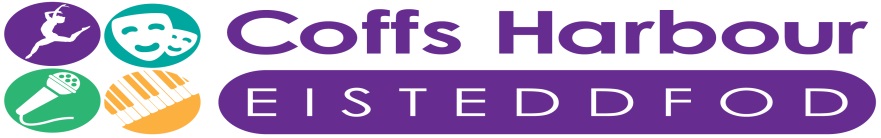 	YOUNG ACTORS MASTERCLASSThis workshop is one of our main fundraisers for the Coffs Harbour & District Eisteddfod Society, in particular our Speech & Drama Section.Where       		Jetty Memorial Theatre 337 Harbour Drive Coffs HarbourDate            		Juniors, Monday 23th & Tuesday 24th January 2017. (2 x days)	         		Seniors, Monday 23, Tuesday 24th & Wednesday 25th January 2017 (3 x days)Times	         		9.00 – 4.30 pmClasses       		Juniors – 8-11 years                     		Seniors  12-16 yearsCost 			Juniors $ 110,   Seniors $ 130What To Bring /Wear    Comfortable clothes, closed shoes, bring your food and plenty of waterRegistrations             To be completed from our webb site:     coffseisteddfod.org.au                                     Can be emailed to:  treasurer@coffseisteddfod.org.auPayments                  To be EFT to our bank account:    704328  210107 ( S11)More Information       Ph Debbie 0416100820 or Liz 0435972460Your Teacher – Josh MortonJosh has been teaching the craft of acting to young people for the last 6 years at some of the premier performing arts schools in Sydney. He began his teaching through the renowned Kids Act Up mentorship program under tutelage of one of Australia's leading experts on young actor training, David Cuthbertson. In 2015 Josh helped David create and write the 'Line of Truth' syllabus, a week by week young actor training manual which is having huge success throughout Australian youth performing arts schools.Raised in Coffs Harbour Josh began his training at the prestigious National Institute of Dramatic Art (NIDA) and continues to perfect his craft by studying with world renowned techniques and teachers such as Ivana Chubuck and Larry Moss. After some years performing in Sydney's premier theatres, Josh put his focus on film and TV. Some of these screen credits include; Secret City, alongside Alex Dimitriades, Australia: The Story of Us, Wurinyan which screened at the prestigious Cannes film festival and Bluey which hasbeen nominated for an AACTA award in 2016. Later this year Josh will appear in theBlockbuster SFv1, alongside Kellan Lutz and Dan MacPherson and the exciting new filmSkinford which will be appear on Netflix in 2017.Josh's classes focus on instilling his students with confidence, team work andcommunication skills, creativity, humility and above all empowering students to live to theirfull potential.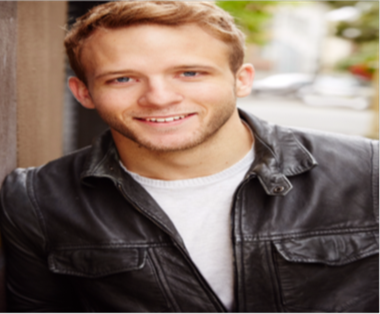 